Fiche Démonstration		Relation d’Al-Kashi 			 lycée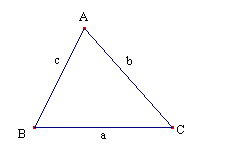 Etant donné un triangle ABC, on désigne par :a, b et c les longueurs des côtés opposés aux sommets A, B et C.cosA et sinA les cosinus et sinus de la mesure entre 0 et π de l’angle  du triangle (notons que sinA est toujours positif).La relation d’Al-KashiDans un triangle ABC, on a les relations :=+−2bccosA=+−2accosB=+−2abcosCDémonstration :=−		d’où	=+−2.Comme  . =cos, nous obtenons avec les conventions précédentes la relation d’Al-Kashi (ou encore relation de Pyhtagore généralisée) :=+−2bccosA.Formule de l’aire et loi des sinusEtant donné un triangle ABC, l’aire S du triangle est calculée par :S=bcsinA=acsinB=absinc (formule de l’aire)Par ailleurs :	==  (loi des sinus)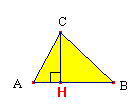 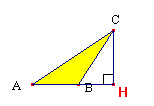 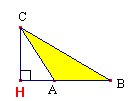 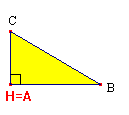 Démonstration :Dans les situations  et , on a l’égalité  = .Par suite, dans le triangle AHC, rectangle en H, sin A=, soit HC=bsinADans la situation ,  et  sont supplémentaires et ont donc le même sinus :
sin A= et là encore HC=bsinA.Dans la situation , HC=AC=bsinA (car  est droit).Dans tous les cas, HC=bsinA.L’aire S du triangle ABC est calculée par S=AB×HC, et vaut :	S=bcsinAOn obtient de même : S=acsinB et S=absinC.A partir des égalités 2S=bcsinA=acsinB=absinCen divisant par abc :	===ou encore		===